 АДМИНИСТРАЦИИ  г.НАЗРАНЬПОСТАНОВЛЕНИЕ       №____1295____			                                      	от “___30___”______11_______ 2018г.Об утверждении положения о порядке увольнения (освобождения от должности) муниципальных служащих органов местного самоуправления МО «Городской округ город Назрань» в связи с утратой доверия         В   соответствии  с   федеральными  законами от 2 марта 2007г. №25-ФЗ «О муниципальной службе в Российской Федерации », от 25 декабря 2008г. №273-ФЗ «О противодействии коррупции», Администрация г.Назрань ПОСТАНОВЛЯЕТ:         1. Утвердить Положение о порядке увольнения (освобождения от должности) муниципальных служащих органов местного самоуправления МО  «Городской округ город Назрань»         2. Управляющим делами, а также ответственным за ведение кадровой работы в органах местного самоуправления муниципального образования «Городской округ г. Назрань» ознакомить муниципальных служащих с настоящим постановлением.            3. Пресс-секретарю опубликовать настоящее Постановление на сайте Администрации г. Назрань (www.nazrangrad.ru)         4. Контроль над исполнением настоящего Постановления оставляю за собой.Глава г. Назрань                                                          А. М. Тумгоев                       Управделами:                                                    Л.К. ХалухаеваСост.: Акиев М-Б.А.Согл.: юристРЕСПУБЛИКА ИНГУШЕТИЯ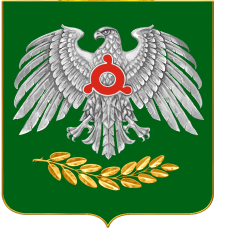              ГIАЛГIАЙ РЕСПУБЛИКА